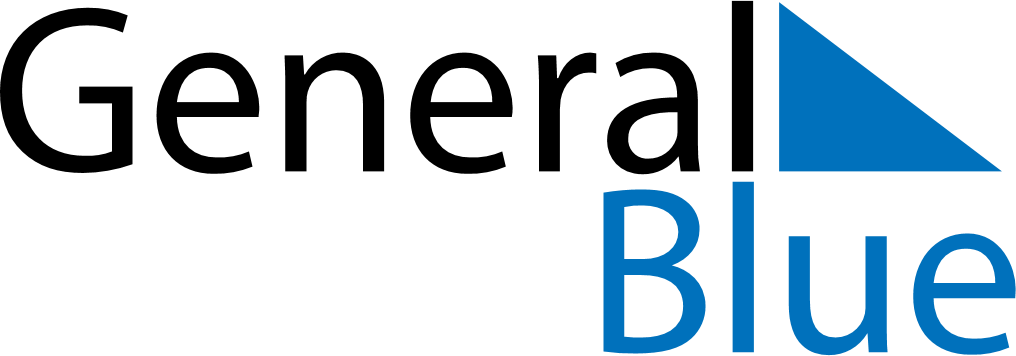 November 2024November 2024November 2024BelarusBelarusMondayTuesdayWednesdayThursdayFridaySaturdaySunday12345678910October Revolution Day1112131415161718192021222324252627282930